Fabricagetechniek opdracht draaiproduct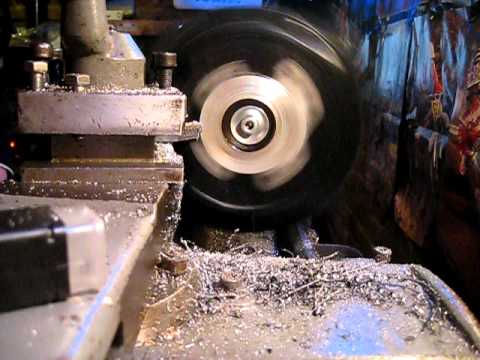 Het product is langs en dwars gedraaid.De draaisnelheid is:Vc = pi x 55 x 1500 / 1000 = 259,18 m/min3 Verschillen tussen een CNC en een conventionele draaibanken zijn:
Ene is handmatig en de andere niet.
In de ene kan geen programma geladen worden en de andere niet.
Gereedschappen wisselen moet bij de ene handmatig en de andere machinaal.2 van de 5 meest gemaakte fouten bij het draaien zijn:
Niet de goede snijsnelheid respecteren.
Het te weinig afnemen van een product.
